Innmelding sak til Regionalt planforum i TrøndelagDette skjemaet må kommunen/ annen aktør fylle ut og sende inn, senest tre uker før planforum skal avholdes, til planforum@trondelagfylke.no med kopi til postmottak@trondelagfylke.no. Du finner skjemaet elektronisk på hjemmesiden til Trøndelag fylkeskommune. Fyll ut alle punktene:Vedlegg/lenker: Kommunedelplan Levanger sentrum: https://www.arealplaner.no/5037/arealplaner/440Varslet planområde: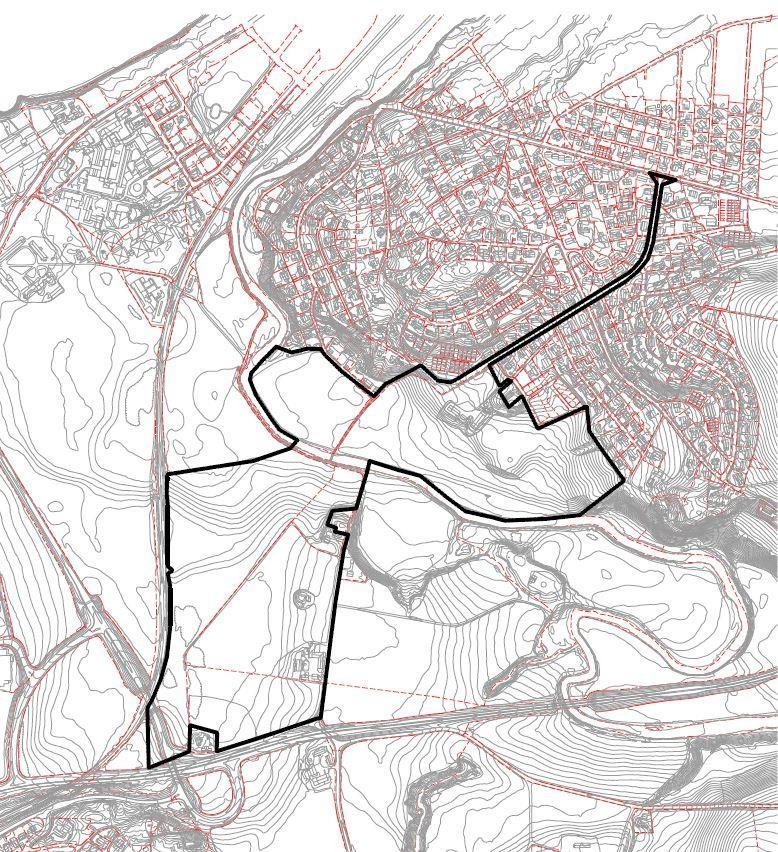 Skisse vegtrase. (vedlagt)Om kommunen/annen aktør:Om kommunen/annen aktør:Ønsket dato for møtet(se møtedatoer på hjemmesiden til fylkeskommunen)20. marsNavn på kommune/ tiltakshaver:Levanger kommune / Stiklestad eiendomNavn på deltakere fra kommunen/ tiltakshaver?Per Anders Røstad par@levanger.kommune.no Gyda Løken – Arcon prosjekt gyda@arcon.no Gunnar Reitan – Stiklestad eiendom reitan@bygginvest.no Brynjar Farstad – Stiklestad eiendom farstad@bygginvest.no Om planarbeidet:Om planarbeidet:Navn på planenDetaljregulering GeitingsvollenBakgrunnen for at planarbeidet er igangsattTilrettelegging for boligbygging. Etablering av adkomst-/avlastningsveg.Status - hvor langt har planen kommet i prosessen?(varsel om oppstart/ under utarb./ offentlig ettersyn/ høring/ annet)Varslet oppstart.Er forslaget i samsvar med kommuneplan/ overordnet plan?Ja. Alternativ trase mot Branes (avvik fra KDplan) er diskutert med Statsforvalterens landbruksavdeling og fylkeskommunen.Kan forslaget være i konflikt med nasjonale og/ eller regionale interesser? I tilfelle JA – hvilke?JaJordvernNaturverdier i og langs LevangerelvaKulturminnerAndre forhold/ utfordringer av overordnet karakter?GrunnforholdFlomHvilke konkrete problemstillinger ønsker kommunen/ tiltakshaver å ta opp i planforum?Ny adkomst/avlastningsvegØnske om å etablere en annen veitrase enn det som er vist i kommunedelplanen. 170 meter kortereTar mindre dyrkajordBeholder dagens arronderingUtnyttingsgradFør detaljplanleggingen starter er det viktig å avklare hvilket tetthetskrav som kreves. Kommunedelplanen har en retningslinje knyttet til utregning av tetthetskravet som Statsforvalterens landbruksavdeling utfordrer i sin uttalelse til varsel om oppstart. Viktig med en avklaring om hva som gjelder.KulturminnerDet er allerede utført arkeologiske utgravninger på området som tilhører gården Geitingsvollen.  Det må avklares på hvilke andre områder TRFK krever arkeologisk utgravninger, og hvordan prosessen for gjennomføring av disse er. MatjordplanØnsker å diskutere/avklare hva som ligger i Statsforvalterens uttalelse: «såfremt mulig erstattes med nytt jordbruksareal etablert på ikke dyrkbar jord»NaturkartleggingStatsforvalteren mener naturtyper langs elva bør kartlegges og at elvemusling, fisk og gyte- og leveområder for fisk bør kartlegges.Det vil ikke bli planlagt tiltak som berør Levangselva. Det eneste som kan komme i kontakt med elva vil være bru i tilknytning til den nye avlastningsvegen. Hvor omfattende undersøkelser kreves?FlomNVE har et sterkt faglig råd om å unngå utbygging og terrengendringer i flomsonen. Hvor sterk er denne uttalelsen? Stiklestad Eiendom ønsker å engasjere hydrolog for å vurdere om det kan bygges boliger innenfor flomsonen, og eventuelle konsekvenserHvilke regionale aktører ønsker kommunen/ tiltakshaver skal delta i planforum?Statsforvalteren, miljø og landbrukFylkeskommunenStatens vegvesenNVEAnnet som det er relevant å opplyse om: